В________________________________________________________________________ 
(указывается наименование кадрового подразделения федерального государственного органа) СПРАВКА
о доходах, об имуществе и обязательствах имущественного характера
супруги (супруга) и несовершеннолетних детей
федерального государственного служащего 1
Я, ______________________________________________________________________
                                  (фамилия, имя, отчество, дата рождения) ________________________________________________________________________ ________________________________________________________________________ ________________________________________________________________________
                               (место службы, занимаемая должность) проживающий по адресу: __________________________________________________
                                                                  (адрес места жительства)________________________________________________________________________ сообщаю сведения о доходах за отчетный период с 1 января 20__г. по 31 декабря 20__ г. ________________________________________________________________________
моей (моего) (супруги (супруга), несовершеннолетней дочери, несовершеннолетнего сына)________________________________________________________________________
(фамилия, имя, отчество, дата рождения)______________________________________________________________________________________
(основное место работы или службы, занимаемая должность; в случае отсутствия основного места работы
или службы - род занятий)

об имуществе, принадлежащем ей (ему) на праве собственности, о вкладах в банках, ценных бумагах, об обязательствах имущественного характера по состоянию на конец отчетного периода (на отчетную дату):
______________________________________________________________________________________
1 Сведения представляются отдельно на супругу (супруга) и на каждого из несовершеннолетних детей федерального государственного служащего, который представляет сведения. Раздел 1. Сведения о доходах<1>  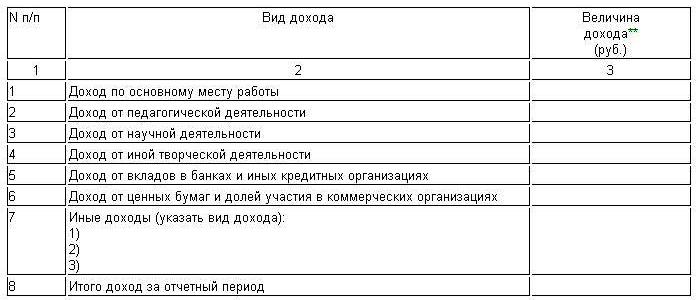 _____________________________ * Указываются доходы (включая пенсии, пособия, иные выплаты) за год, предшествующий году подачи документов для замещения должности федеральной государственной службы. ** Доход, полученный в иностранной валюте, указывается в рублях по курсу Банка России на дату получения дохода. Раздел 2. Сведения об имуществе 2.1. Недвижимое имущество 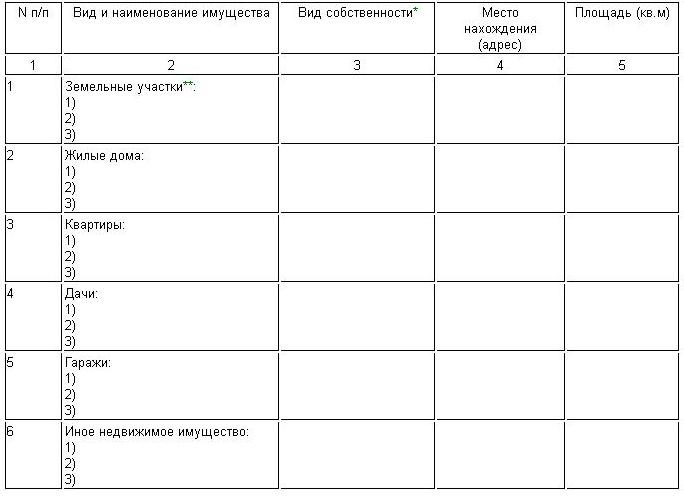 _____________________________ * Указывается вид собственности (индивидуальная, общая); для совместной собственности указываются иные лица (Ф.И.О. или наименование), в собственности которых находится имущество; для долевой собственности указывается доля гражданина, претендующего на замещение должности федеральной государственной службы, который представляет сведения. ** Указывается вид земельного участка (пая, доли): под индивидуальное жилищное строительство, дачный, садовый, приусадебный, огородный и другие.   2.2. Транспортные средства 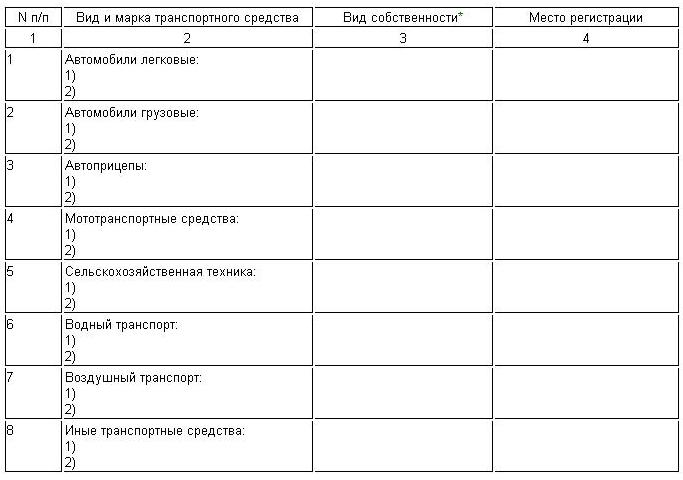 _____________________________ * Указывается вид собственности (индивидуальная, общая); для совместной собственности указываются иные лица (Ф.И.О. или наименование), в собственности которых находится имущество; для долевой собственности указывается доля гражданина, претендующего на замещение должности федеральной государственной службы, который представляет сведения. Раздел 3. Сведения о денежных средствах, находящихся на счетах в банках и иных кредитных организациях  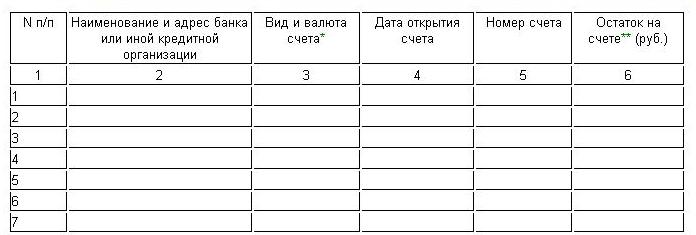 _____________________________ * Указываются вид счета (депозитный, текущий, расчетный, ссудный и другие) и валюта счета. ** Остаток на счете указывается по состоянию на отчетную дату. Для счетов в иностранной валюте остаток указывается в рублях по курсу Банка России на отчетную дату. Раздел 4. Сведения о ценных бумагах 4.1. Акции и иное участие в коммерческих организациях 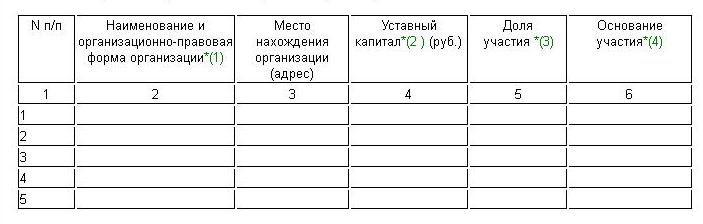 _____________________________ *(1) Указываются полное или сокращенное официальное наименование организации и ее организационно-правовая форма (акционерное общество, общество с ограниченной ответственностью, товарищество, производственный кооператив и другие). *(2) Уставный капитал указывается согласно учредительным документам организации по состоянию на отчетную дату. Для уставных капиталов, выраженных в иностранной валюте, уставный капитал указывается в рублях по курсу Банка России на отчетную дату. *(3) Доля участия выражается в процентах от уставного капитала. Для акционерных обществ указываются также номинальная стоимость и количество акций. *(4) Указываются основание приобретения доли участия (учредительный договор, приватизация, покупка, мена, дарение, наследование и другие), а также реквизиты (дата, номер) соответствующего договора или акта. 4.2. Иные ценные бумаги 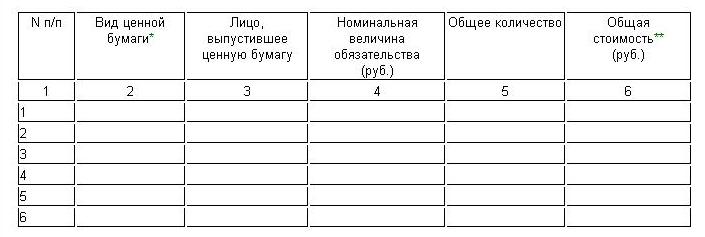 Итого по разделу 4 "Сведения о ценных бумагах" суммарная декларированная стоимость ценных бумаг, включая доли участия в коммерческих организациях (руб.), _______________________________________________________ ____________________________________________________________________________________. ____________________________________________________________________________________ * Указываются все ценные бумаги по видам (облигации, векселя и другие), за исключением акций, указанных в подразделе "Акции и иное участие в коммерческих организациях". ** Указывается общая стоимость ценных бумаг данного вида исходя из стоимости их приобретения (а если ее нельзя определить - исходя из рыночной стоимости или номинальной стоимости). Для обязательств, выраженных в иностранной валюте, стоимость указывается в рублях по курсу Банка России на отчетную дату.Раздел 5. Сведения об обязательствах имущественного характера 5.1. Объекты недвижимого имущества, находящиеся в пользовании*(1) 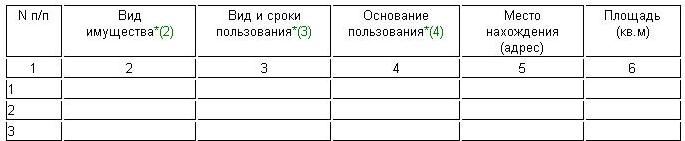 ____________________________________________________________________________________ *(1) Указываются по состоянию на отчетную дату. *(2) Указывается вид недвижимого имущества (земельный участок, жилой дом, дача и другие). *(3) Указываются вид пользования (аренда, безвозмездное пользование и другие) и сроки пользования. *(4) Указываются основание пользования (договор, фактическое предоставление и другие), а также реквизиты (дата, номер) соответствующего договора или акта. 5.2. Прочие обязательства*(1) 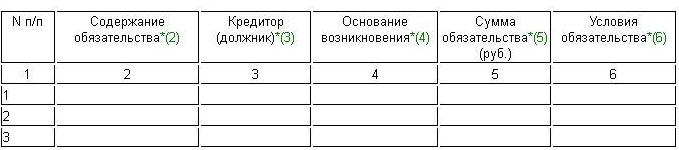 Достоверность и полноту настоящих сведений подтверждаю. "__" ____________________20__ г. ____________________________________________________ (подпись гражданина, претендующего на замещение должности федеральной
государственной службы) ____________________________________________________________________________________
(Ф.И.О. и подпись лица, принявшего справку) ____________________________________________________________________________________ *(1) Указываются имеющиеся на отчетную дату срочные обязательства финансового характера на сумму, превышающую 100-кратный размер минимальной оплаты труда, установленный на отчетную дату. *(2) Указывается существо обязательства (заем, кредит и другие). *(3) Указывается вторая сторона обязательства: кредитор или должник, его фамилия, имя и отчество (наименование юридического лица), адрес. *(4) Указываются основание возникновения обязательства (договор, передача денег или имущества и другие), а также реквизиты (дата, номер) соответствующего договора или акта. *(5) Указывается сумма основного обязательства (без суммы процентов). Для обязательств, выраженных в иностранной валюте, сумма указывается в рублях по курсу Банка России на отчетную дату. *(6) Указываются годовая процентная ставка обязательства, заложенное в обеспечение обязательства имущество, выданные в обеспечение обязательства гарантии и поручительства. 